Б О Й О Р О Ҡ                                                                    Р А С П О Р Я Ж Е Н И Е 25 сентябрь 2018-й                           №22                          от 25 сентября  2018 г.« О приеме  должника на работу»      Согласно  направления Дюртюлинского межмуниципального филиала федерального казенного учреждения уголовно –исполнительной инспекции   от 11 сентября 2018 г. №3/ТО/66/1481  к  обязательным работам на срок  120 (сто двадцать) часов  принять на работу в качестве разнорабочего с 25 сентября  2018 года  Мусина Аниса ИсламгареевичаГлава сельского поселения:                                            Р.Х. Салимгареева                                                          БАШҠОРТОСТАН  РЕСПУБЛИКАҺЫСАҠМАҒОШ  РАЙОНЫ муниципаль районЫНЫҢ   ЙОМАШ АУЫЛ СОВЕТЫ АУЫЛ  БИЛӘмӘҺЕ  ХАКИМИӘТЕ452227,  Йомаш ауылы,  Совет урамы,10тел. (34796) 27-2-69, 27-2-24e-mail:  yumash_chek@ufamts.ru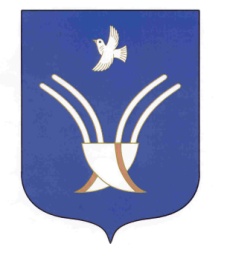 Администрация сельского поселения Юмашевский сельсоветмуниципального района Чекмагушевский район Республики Башкортостан452227, с.  Юмашево, ул.  Советская. 10 тел. (34796) 27-2-69, 27-2-24e-mail:  yumash_chek@ufamts.ru ОКПО 04281326     ОГРН 1060249000052    ИНН  0249005871ОКПО 04281326     ОГРН 1060249000052    ИНН  0249005871ОКПО 04281326     ОГРН 1060249000052    ИНН  0249005871